Приложение № 3 к договору ТЭУ № 024Т от «26» апреля 2016 г.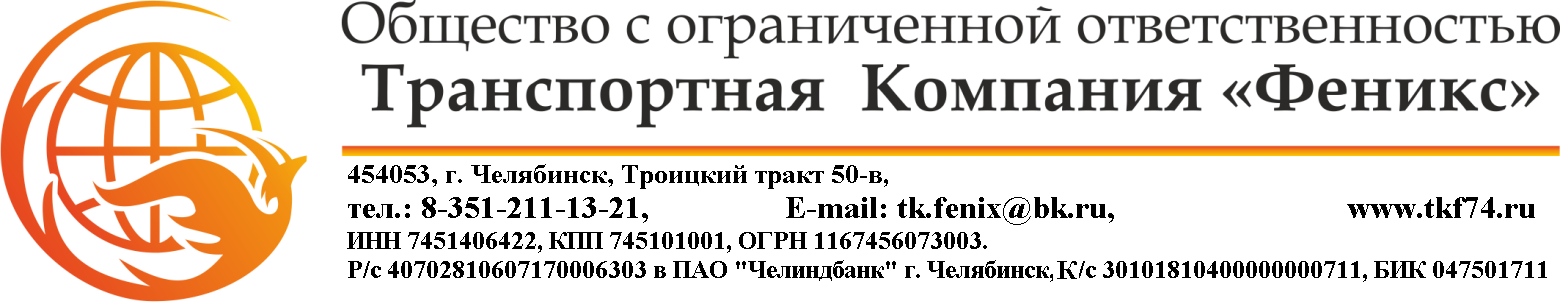 ЗАЯВКА НА ЭКСПЕДИРОВАНИЕ ПО МОСКВЕ №___от «___»___________20___г.     Вид отправки груза до получателя (отметить нужное):       -  автотранспорт  	- авто/режим 		- Ж/Д транспортИнформация о грузе:Особенности приема груза (отметить нужное):       по количеству мест,           по описи,          по фактурно,        с внутритарным пересчетомОсобенности погрузки (сверху, сбоку, с растентовкой, допустимые пределы при темпер. режиме) _________________________________________________________________________________________Место оплаты ____________________                                                                         М.П.                                                                          ДАТА ЭКСПЕДИРОВАНИЯВремя работы склада отправителяООО «Роза Ветров»(г. Москва, Путевой проезд 11 В)тел./ 8 (901)546-83-38ПОЛУЧАТЕЛЬ (Город, название фирмы, телефон, конт.лицо, сот. телефон!!!)ОТПРАВИТЕЛЬ (Город, адрес склада, название фирмы, телефон,  конт.лицо, сот. тел!!! )НаименованиеВес (кг)Объем (м³)Кол-воместУпаковкаРазмеры (Д*Ш*В)(м)Стоимость(руб.)(Исполнитель ФИО, роспись)Состояние груза на складе отправителя:ДатаПрибытие на склад отправит(время):Начало погрузки(время):Выезд со склада(время):Подпись экспедитораШтамп, подпись отправителя